Администрация МАОУ «Гимназия № 1» сообщает Вам наши реквизиты:Полное наименование учреждения на русском языке: муниципальное автономное общеобразовательное учреждение города Новосибирска «Гимназия № 1»Сокращённое наименование Учреждения: МАОУ «Гимназия № 1»ИНН 5406142975КПП 540601001 БИК 015004950Р/с 03234643507010005100К/с 40102810445370000043в Сибирское ГУ Банка РоссииУФК по Новосибирской области г. Новосибирскл/с  014.03.253.8  в ДФиНП мэрииДиректор  МАОУ «Гимназия № 1»	В.Г.Косьяненко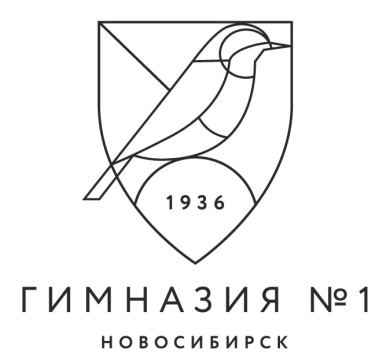 ДЕПАРТАМЕНТ ОБРАЗОВАНИЯ МЭРИИ ГОРОДА НОВОСИБИРСКАмуниципальное автономное общеобразовательное учреждение   города Новосибирска «Гимназия № 1» (МАОУ «Гимназия № 1»)Красный проспект, 48, г. Новосибирск, 630091Телефон: +7(383)2225-230 (директор), + 7(383)2222-171 (зам. директора), +7(383)2222-562 (учительская), факс: +7(383)2222-918E-mail: g_1@edu54.ru Сайт: http://www.gmsib.ru/ОКПО 23649915, ОГРН 1025402473700, ИНН/КПП 5406142975/540601001